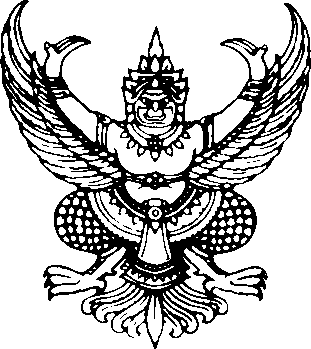 ประกาศองค์การบริหารส่วนตำบลทุ่งแกเรื่อง หลักเกณฑ์ มาตรการ และแนวทางปฏิบัติเกี่ยวกับการจัดการข้อร้องเรียนกรณีเกิดการทุจริตและประพฤติมิชอบของเจ้าหน้าที่   ขององค์การบริหารส่วนตำบลทุ่งแก---------------------------------		ตามยุทธศาสตร์ชาติว่าด้วยการป้องกันและปราบปรามการทุจริตภาครัฐ ทางองค์การบริหารส่วนตำบล     ทุ่งแก มีแนวปฏิบัติการจัดการเรื่องร้องเรียนการทุจริต/แจ้งเบาะแสด้านการทุจริตและประพฤติ มิชอบ เพื่อทำหน้าที่หลักในการบูรณาการและขับเคลื่อนแผนการป้องกันและปราบปรามการทุจริตและการส่งเสริมเพื่อให้ดำเนินการ     ด้านการป้องกันและปราบปรามการทุจริตขององค์การบริหารส่วนตำบลทุ่งแกเป็นไป  ตามอำนาจหน้าที่ให้สอดคล้อง       กับยุทธศาสตร์ชาติว่าด้วยการป้องกันและปราบปรามการทุจริตภาครัฐ 		จึงกำหนดหลักเกณฑ์  มาตรการและแนวทางปฏิบัติเกี่ยวกับการจัดการข้อร้องเรียนกรณีเกิดการทุจริต   และประพฤติมิชอบของเจ้าหน้าที่ขององค์การบริหารส่วนตำบลทุ่งแก  ดังนี้		ข้อ 1 ประกาศนี้เรียกว่า “ประกาศองค์การบริหารส่วนตำบลทุ่งแก  เรื่อง หลักเกณฑ์ มาตรการ และแนวทางปฏิบัติเกี่ยวกับการ จัดการข้อร้องเรียน กรณีเกิดการทุจริตและประพฤติมิชอบของเจ้าหน้าที่ขององค์การบริหารส่วนตำบลทุ่งแก”		ข้อ 2 บทนิยามในประกาศนี้		“เจ้าหน้าที่”หมายความว่า ข้าราชการ พนักงาน และพนักงานจ้างในองค์การบริหารส่วนตำบลทุ่งแก “ทุจริต” หมายความว่า การแสวงหาประโยชน์ที่มีควรได้โดยชอบด้วยกฎหมายสาหรับตนเองหรือผู้อื่น “ประพฤติมิชอบ” หมายความว่า การที่เจ้าหน้าที่ปฏิบัติ หรือละเว้นการปฏิบัติการอย่างใดในตำแหน่งหรือหน้าที่ หรือใช้อำนาจในตำแหน่งหรือหน้าที่อันเป็นการฝ่าฝืนกฎหมาย ระเบียบ ข้อบังคับ คาสั่ง อย่างใดอย่างหนึ่ง ซึ่ง มุ่งหมายจะควบคุมดูแลการรับ  การเก็บรักษา  หรือการใช้เงินหรือทรัพย์สินของส่วนราชการ ไม่ว่าการปฏิบัติหรือละเว้นการ ปฏิบัตินั้นเป็นการทุจริตด้วยหรือไม่ก็ตาม และให้หมายความรวมถึงการประมาทเลินเล่อในหน้าที่ดังกล่าวด้วย		“ข้อร้องเรียน” หมายถึง ข้อร้องเรียนเรื่องการทุจริต การปฏิบัติหรือละเว้นการปฏิบัติหน้าที่โดยมิชอบ ของเจ้าหน้าที่ของรัฐในสังกัด และข้อกล่าวหาเจ้าหน้าที่ของรัฐที่ไม่ได้ปฏิบัติหน้าที่ราชการด้วยความรับผิดชอบต่อ ประชาชน ไม่มีคุณธรรม จริยธรรม ไม่คำนึงถึงประโยชน์ส่วนรวมเป็นที่ตั้งและไม่มีธรรมมาภิบาล ตามที่มีกฎหมาย ระเบียบ แบบแผนของทางราชการที่เกี่ยวข้องได้กำหนดไว้		“การตอบสนอง” หมายถึง การส่งต่อให้แก่หน่วยงานที่เกี่ยวข้อง การตรวจสอบและนาเรื่องร้องเรียนเข้าสู่ กระบวนการสอบสวนข้อเท็จจริง แจ้งตักเตือน ดำเนินคดี หรืออื่น ๆ ตามระเบียบข้อกฎหมาย พร้อมกับแจ้งให้ผู้ร้องเรียน ทราบผลหรือความคืบหน้าของการดำเนินการภายในเวลา  สิบห้าวัน  ทั้งนี้  กรณีที่ข้อร้องเรียนไม่ได้ระบุชื่อและที่อยู่หรือ หมายเลขโทรศัพท์ที่ติดต่อได้หรืออีเมล์ติดต่อของผู้ร้องเรียนจะพิจารณาการตอบสนองสิ้นสุดที่การนำเรื่องร้องเรียนเข้าสู่ กระบวนการสอบสวนข้อเท็จจริง แจ้งตักเตือนดำเนินคดี หรืออื่นๆ ตามระเบียบข้อกฎหมาย…ข้อ 3-2-		ข้อ 3 หลักเกณฑ์และรายละเอียดในการร้องเรียน			3.1 หลักเกณฑ์การร้องเรียน			   	3.1.1 เรื่องที่จะนำมาร้องเรียนต้องเป็นเรื่องที่ผู้ร้องได้รับความเดือดร้อนหรือเสียหายอัน เนื่องมาจากเจ้าหน้าที่ขององค์การบริหารส่วนตำบลทุ่งแก   ในเรื่องดังต่อไปนี้		(1) กระทำการทุจริตต่อหน้าที่ราชการ		(2) กระทำความผิดต่อตำแหน่งหน้าที่ราชการ		(3) ละเลยหน้าที่ตามที่กฎหมายกำหนดให้ต้องปฏิบัติ		(4) ปฏิบัติหน้าที่ล่าช้าเกิดสมควร		(5) กระทำการนอกเหนืออำนาจหน้าที่ หรือขัดหรือไม่ถูกต้องตามกฎหมาย			 	3.1.2 เรื่องที่ร้องเรียนต้องเป็นเรื่องจริงที่มีมูลมิใช่ลักษณะกระแสข่าวที่สร้างความเสียหายแก่ บุคคลที่ขาดหลักฐานแวดล้อมที่ปรากฏชัดแจ้ง ตลอดจนขาดพยานบุคคลแน่นอน			3.2 ข้อร้องเรียนให้ใช้ถ้อยคำสุภาพและต้องระบุข้อมูลต่อไปนี้				3.2.1 ชื่อและที่อยู่ของผู้ร้องเรียน				3.2.2 ชื่อหน่วยงานหรือเจ้าหน้าที่ที่เกี่ยวข้องที่เป็นเหตุแห่งการร้องเรียน				3.2.3 การกระทำทั้งหลายที่เป็นเหตุแห่งการร้องเรียน พร้อมทั้งข้อเท็จจริงหรือพฤติการณ์ตาม สมควรเกี่ยวกับการกระทำดังกล่าว(หรือแจ้งช่องทางการทุจริตของเจ้าหน้าที่อย่างชัดเจนเพื่อดำเนินการสืบสวน สอบสวน)				3.2.4 คำขอของผู้ร้องเรียน				3.2.5 ลายมือชื่อของผู้ร้องเรียน				3.2.6 ระบุวัน เดือน ปี				3.2.7 ระบุพยานเอกสาร พยานวัตถุ พยานบุคคล (ถ้ามี)			3.3 กรณีการร้องเรียนที่มีลักษณะเป็นบัตรสนเท่ห์ จะรับพิจารณาเฉพาะรายที่ระบุหลักฐานกรณีแวดล้อมปรากฏชัดแจ้ง ตลอดจนชี้พยานบุคคลแน่นอนเท่านั้น			3.4 เรื่องร้องเรียนที่อาจไม่รับพิจารณา				3.4.1 ข้อร้องเรียนที่มิได้ทำเป็นหนังสือ				3.4.2 ข้อร้องเรียนที่ไม่ระบุพยานหรือหลักฐานที่เพียงพอ				3.4.3 ข้อร้องเรียนที่ไม่มีรายการตามข้อ 3.2			3.5 ช่องทางการร้องเรียน ผู้ร้องเรียนสามารถส่งข้อความร้องเรียนผ่านช่องทาง ดังนี้				3.5.1 ส่งข้อร้องเรียนหรือร้องเรียนด้วยตนเองโดยตรงที่ องค์การบริหารส่วนตำบลทุ่งแก 248 หมู่ที่ 5  ตำบลทุ่งแก  อำเภอเจริญศิลป์   จังหวัดสกลนคร  47290				3.5.2 ร้องเรียนผ่านเว็บไซต์สานักงานที่ www.tungkae.go.th (ศูนย์รับเรื่องร้องเรียน)				3.5.2 ร้องเรียนทางตู้ไปรษณีย์					- หนังสือร้องเรียน (ลงซื่อผู้ร้องเรียน)					- บัตรสนเท่ห์ (ไม่ลงซื่อไม่ร้องเรียน)/ 3.5.3 ร้องเรียน...- 3 -				3.5.3 ร้องเรียนทางโทรศัพท์ 042-709160				3.5.4 ร้องเรียนทางเฟซบุ๊ค “องค์การบริหารส่วนตำบลทุ่งแก”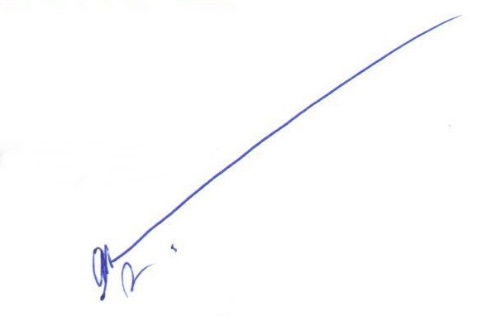 		ประกาศ ณ วันที่	 30  เดือน ธันวาคม พ.ศ. 2563						(นายวิจารณ์  มุทาพร)					นายกองค์การบริหารส่วนตำบลทุ่งแก